KÆRE ALLETIRSDAG D 23/10 VIL PERNILLE GERNE VISE SINE MANGE FLOTTEPERLEPLADE PRODUKTIONER FREM I VÆRESTEDET, SÅ DER BLIVER HOLDT EN LILLE FERNISERING. DER ER MULIGHED FOR AT BESTILLE ELLER KØBE TIL JULEGAVER DENNE DAG. PERNILLE LAVER BL.A FINE JULEKUGLER, DYR OG FLAG.VI MØDES KL 19 I SPISESTUEN.DER VIL BLIVE SERVERET LIDT BOBLEVAND OG CHIPSVEL MØDT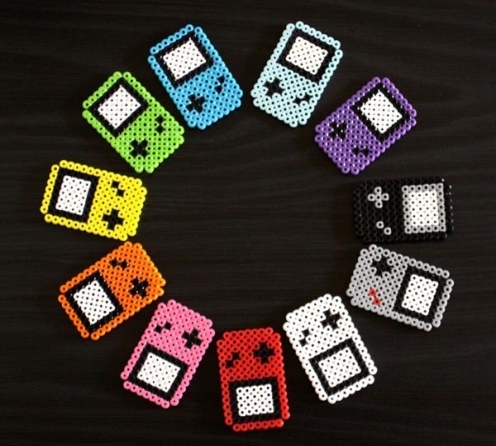 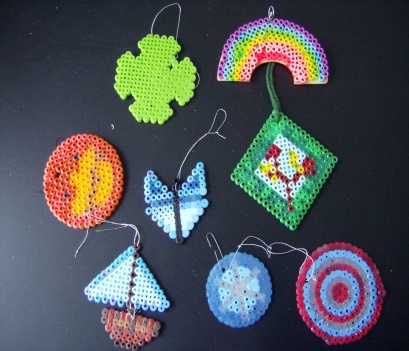 